Поделки из бросового материала для дошкольников«Цыплёнок» — поделка из мятых салфеток и одноразовой тарелкиНа цветном картоне нарисовать силуэт цыплёнка.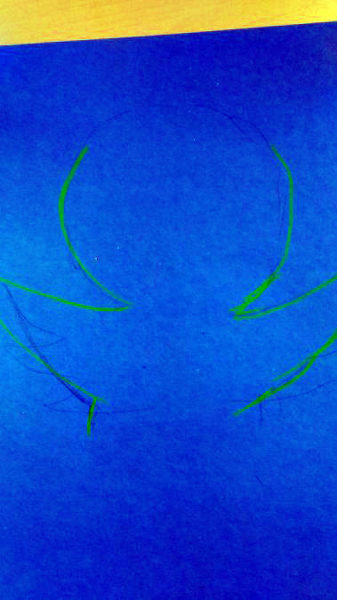 Скатать шарики из мелких кусочков салфетки, нанести клей и приклеить к основе.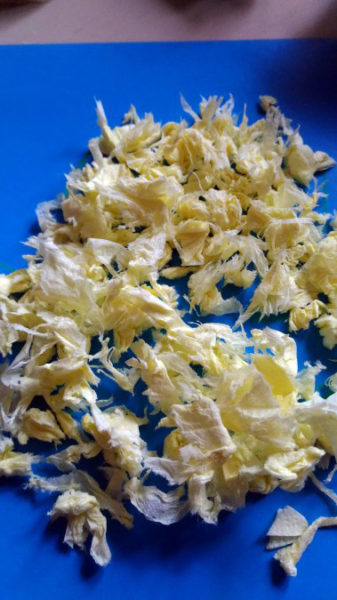 На одноразовой тарелке нарисовать ломаную кривую и разрезать тарелку.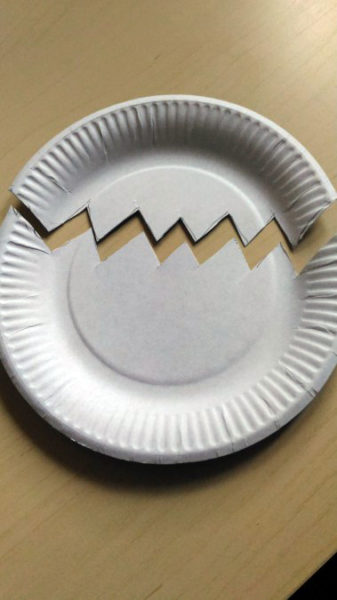 Приклеить обе части тарелки к основе.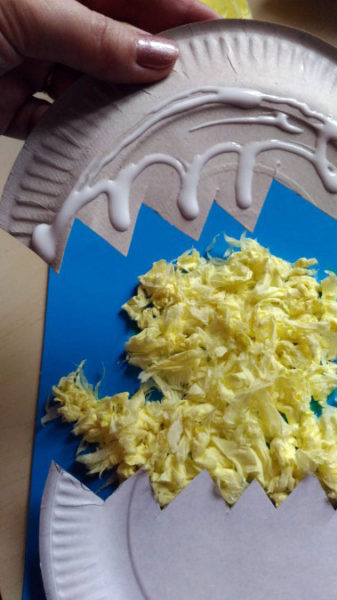 Из пластилина вылепить клювик и глазки и присоединить к голове цыплёнка.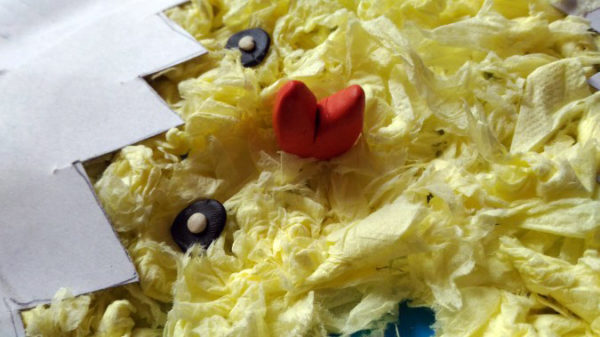  «Ёжики на грибной поляне» — коллективная работа из поролонаМатериалы: поролоновые губки, бусинки, фломастер, зубочистки, клей.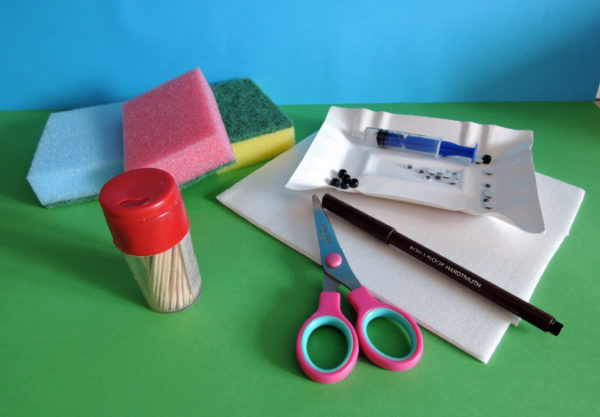 Отделить моющий слой.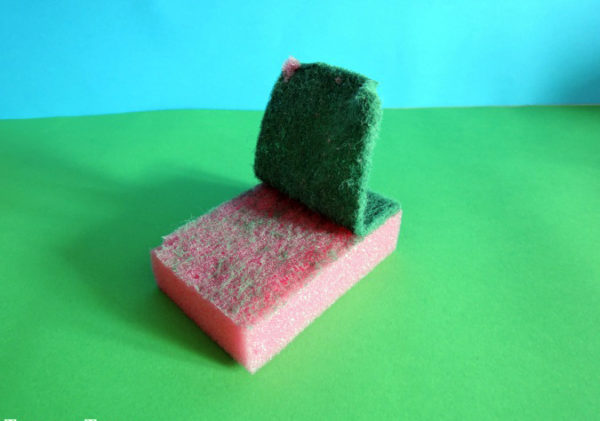 Нарисовать контур силуэта ёжика. Вырезать силуэт фигурки ёжика.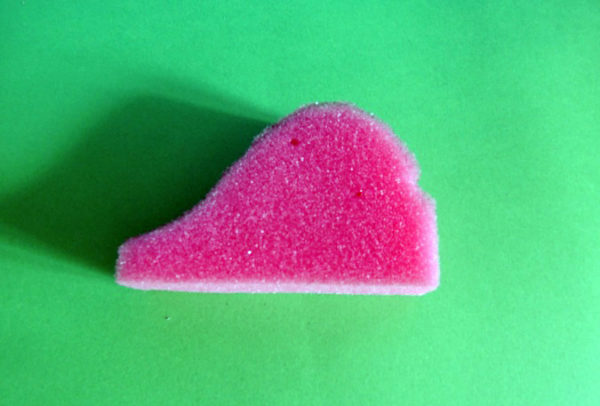 Приклеить детали (глазик, носик и ушко).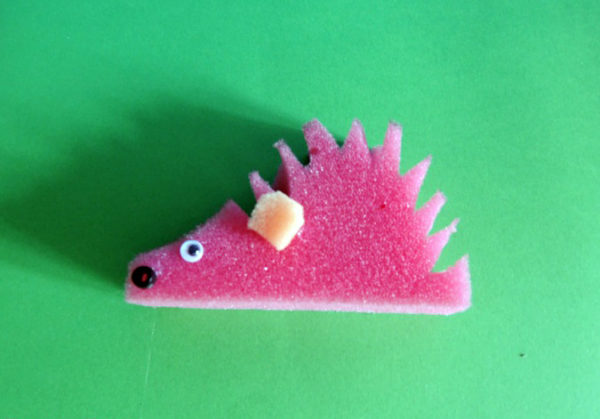 Вырезать подставку из пенопласта и приклеить фигурку ёжика.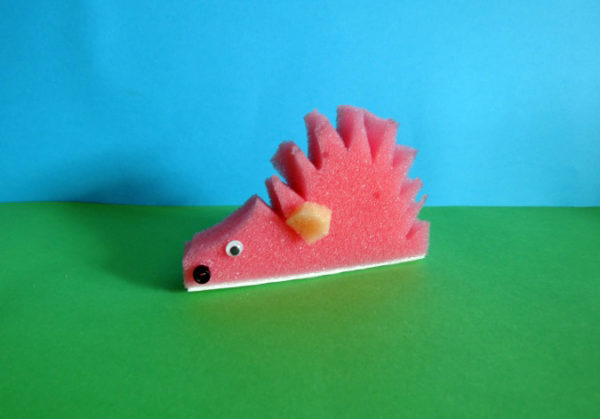 Разломать зубочистки и вставить иголки в поролоновую основу.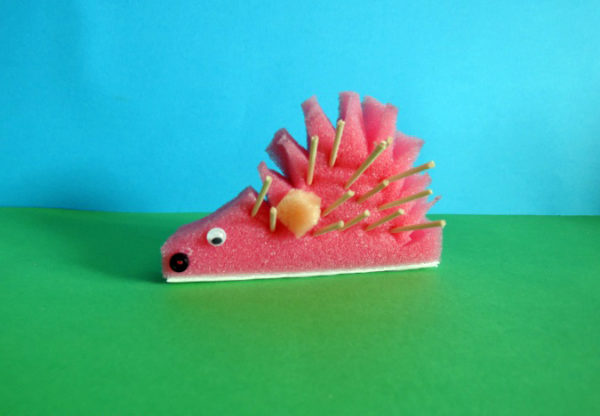 Вырезать ножки и шляпки грибов и склеить.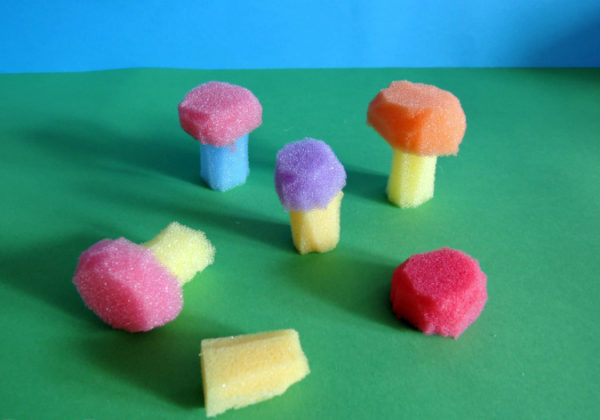 Оформить композицию из поделок.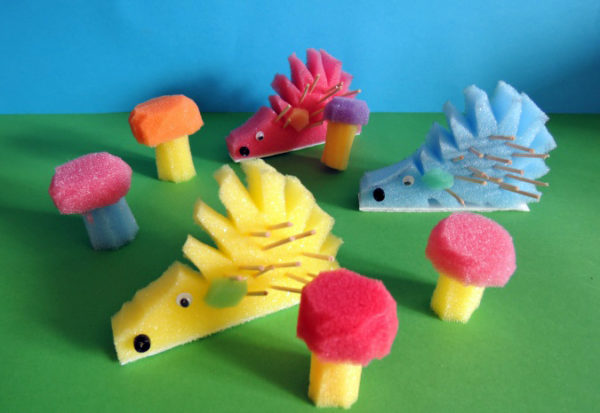  «Аквариум» — коллективная композиция из поролонаПодготовить поролоновые губки, отделив чистящий слой от поролоновой основы.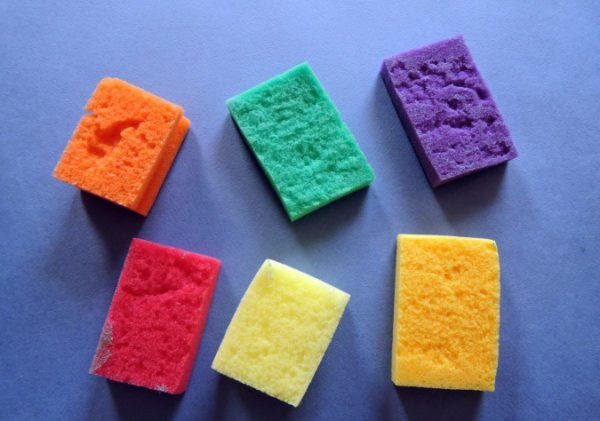 Вырезать туловище рыбки овальной формы.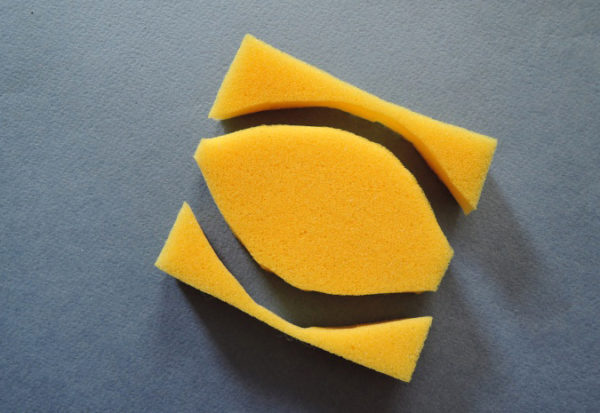 Вырезать плавники и приклеить к туловищу.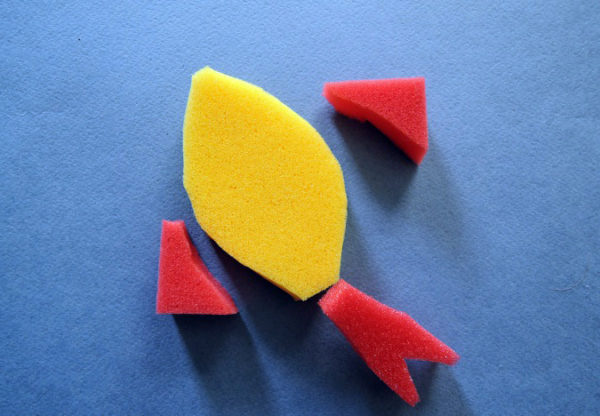 Приклеить глазик и фломастером прорисовать контуры чешуи.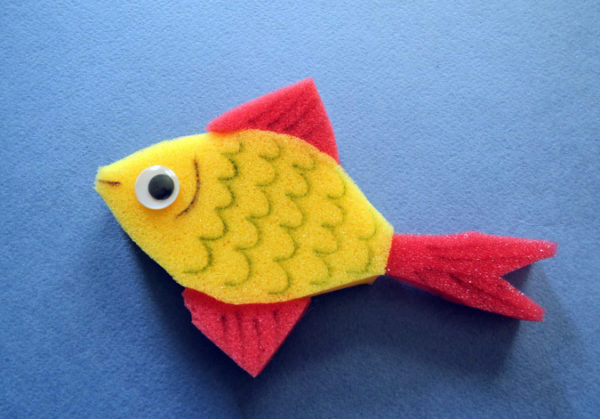  5.Аналогичным образом изготовить рыбок другого цвета и морские звёздочки, украшенные бусинками и стразами.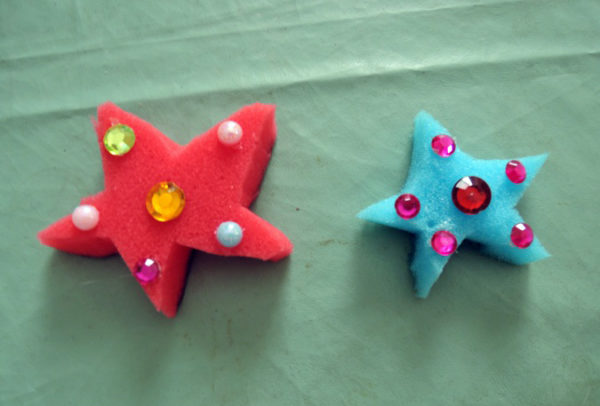 Аквариум можно оформить из плёнки и камушков.«Запустить» поролоновых рыбок в импровизированный аквариум.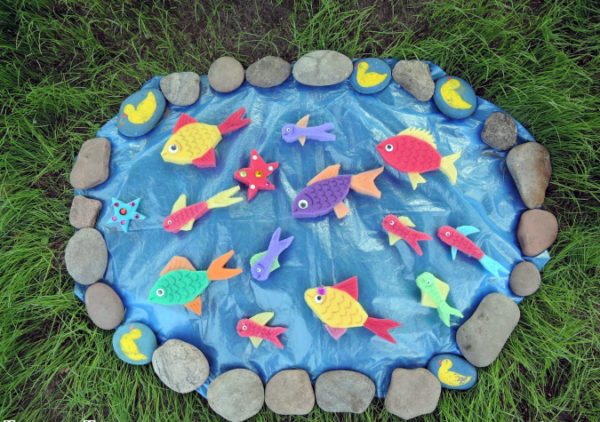 Желаем удачи!